ПАСПОРТ СПЕЦИАЛИСТА1. Фамилия Ибраимова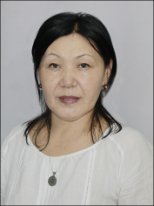 2. Имя Гульсайра3. Отчество - Озгонбаевна4. Пол жен. 5. Дата рождения 25.08.1971. 6. Место рождения с. Мирза-Аке, Узгенского района, Ошской области 7. Национальность кыргыз8. Гражданство гр. Кыргызской РеспубликиОбразованиеНазвание Ошский государственный университет, факультет иностранных языковГод окончания 1993Место работы Гражданство Кыргызская Республикаг. БишкекОрганизация Кыргызский  государственный университет имени И. АрабаеваДолжность кандидат филологических наук, доцент кафедры Переводоведение Института Манасоведения и лингвистикиСведения о ДСШифр ДС Должность в ДС ученый секретарь советаПравомочность для фиксированного рассмотрения по научной специальности (шифр) 10.02.20, 10.02.01Наличие ученой степениСтепень кандидат филологических наукОтрасль наук сравнительно-историческое, типологическое и сопоставительное языкознаниеШифр специальности (по номенклатуре научных работников): 10.02.20.Дата присуждения 11.11.2011Наличие ученых званийУченое звание доцентСпециальность языкознаниеДата присуждения 23.06.2017Научные результатыНаучные труды:Ибраимова Г. О. Stratification of Bilingualism in Kyrgyzstan in the Context of Leading Languages https://doi.org/10.37028/lingcure.v5nS2.1359Ибраимова Г. О. Semantic Mutuality in Concepts and Reflection of National Cultural Specificity in Their Transformation Based on Chingiz Aitmatov’s Works https://www.scirp.org/journal/paperinformation.aspx?paperid=111313Ибраимова Г. О. Семиотический подход к изучении теорию перевода https://www.elibrary.ru/item.asp?id=24329951 Ибраимова Г. О. Особенности перевода английских фразеологизмов на русский язык https://cyberleninka.ru/article/n/osobennosti-perevoda-angliyskih-frazeologizmov-na-russkiy-yazyk Ибраимова Г. О. Особенности перевода английских фразеологизмов на русский язык // Наука, техника и образования № 07 (25), 2016.                                                           https://3minut.ru/stati-avtorov.html?type=atom&start=688 Ибраимова Г. О. Conceptual meaning of a word from the point of semiotics https://www.elibrary.ru/item.asp?id=42950946 Ибраимова Г. О. Структурные особенности символического макроконцепта мать: от первопризнака до символа https://vestnik.kemsu.ru/jour/issue/view/105 Дата заполнения «_____» ___________________________2022__г.РезюмеСпециальности, по которым специалист может быть включен в состав совета 1. Основная__________2. Смежная____________3. Дополнительная_____Дата заполнения «___»_____________________201____г.Председатель ДС ________________   _____________________________№ отдела ВАК__________ Ответственное лицо_____________________